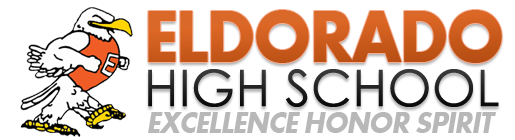 EHS Orchestra Booster Board Meeting Minutes  at 7:00 p.m.Board Members PresentRuth Striegel, Orchestra InstructorTami Baker, PresidentPaco (Paul) Estrada, Vice-presidentKerianne Gardner, SecretaryStephanie DzurRuth Striegel, Orchestra InstructorTami Baker, PresidentPaco (Paul) Estrada, Vice-presidentKerianne Gardner, SecretaryStephanie DzurApproval of last meeting minutes: Unanimously approved (Paco motioned; Stephanie seconded).Talent Show Review3 Judges worked better than 6Faith did a great job of sound/ lights!Raised just over $500Next time: stage setup needs better organizing between actsBanquet Update: Contract signedServing and registration in hallway; Eating in ballroom; Photos in Courtyard2 slideshows: Action items: Paco will organize the Senior slide show (6 photos per senior, incl. baby photo) and bring in a backdrop to be used as a screen; Ruth will ask the kids to bring in photosSenior gifts: Kristine Lines will chair the banquet and be in charge of gifts for the 7 seniorsDecorations: Kristine and Tami will coordinate the volunteers to decorate; Action item: Ruth will send out an email to the parents of seniors requesting volunteers. Paper plate awards: Seniors will organize theseAction item: Banquet committee will come to next Booster Board meeting on March 15.Middle School Tour Review: TransportationBus went well; Martin droveFoodBiggest challenge: No Ranch Dressing!!LocationsBear Canyon Retirement Community concert went well; next year, ask Coronado VillaAll 3 middle schools had their orchestra classes 1st and 2nd period; 2 had to gain special permission to get out of classes to see the performance; a bit awkward, but worked out ok.Cluster ConcertRuth made programs; students will help pass them out; not much needed.Potential challenge: John Yuen is the orchestra teacher at Hoover and Cleveland; schools are in 2 different clusters, but the concerts are on the same day and time at different locations and not the same music; he plans to bring Cleveland to Eldorado for 6 p.m. Help Needed: Entertaining Cleveland Middle School kiddosMPAFTransportation2 Busses ordered: 1 school bus, 1 coachPrep will ride coach there and school bus back; Chamber will ride the school bus there and the coach back.People6 Chaperones are needed; 3 for each orchestra groupRuth will ask Heidi Sparacino to volunteer as a chaperone for Chamber OrchestraFoodSnack time is at 2:55 p.m.; likely outside, weather permitting; enough for 75 studentsAction Items: Steph will bring some snacks; Paco will bring water; Tami will create a Sign-up Genius for snacks and chaperones.Suites and SweetsWhen? Thursday, April 13 from 7:00p.m. – 9:00 p.m.How Much? Tickets: $5 (includes entry and 2 dessert tickets); available at the doorWhy? To fundraise toward bringing the per-person price of the banquet down (and, to play music, of course!)Food:  Donations are needed. Food-related Action Items: Tami will provide a list of the places that donated last yearKerianne will draft a donation request letterTami will go through last year’s notes and coordinate volunteers to contact the donors; Steph will contact Roma bakery (last year, they donated 3 dozen cookies!)Stations and Station-related Action Items: Beverage: Need cups and pitchers; beverage donationsChocolate Fountain: Tami will bring in her fountain; Paco will run the station; Marshmallows, strawberries and chocolate are needed.Locate chocolate fountain for better traffic flow: at end of hallway? Create a map?Rooms and Student Line up:10 minute intervalsRuth will organize rooms and student performancesAsk Ann Savignon to secure flower donations, like last yearConcerns: Traffic Flow, loud hallways; What to do differently?Idea: Have a map of performers and desserts in the programIdea: Have dessert -themed rooms (i.e., cheesecake room, chocolate fountain room, cookie room)Idea: Correspond the ticket to a numbered dessert room?Idea: Better signage and arrows and/or shapes on floor directing people to roomsDecision: print up a program describing who, when, where instead of big signsCommittee Reports:Financial Report (sent via email by Mary)Treasurer Report Orchestra BoosterFebruary 22, 2017Balance of both accounts as of 2/22/2017 is $1567.50	Checking is $531.11	Savings is    $1036.39On 2/3/17 deposited $690.00 from ticket sales and entry fees for Eldorado’s Got TalentOn 2/15/17 mailed check for $300.00 for banquet down payment.  This amount is already being subtracted from the checking balance.Meeting adjourned at 8:25 p.m. Note: Contact Alyssa to make sure she will be at the cluster concert to video recordNext Meeting: March 15, 2017 at 7:00 p.m. (Banquet Committee invited to attend)Approval of last meeting minutes: Unanimously approved (Paco motioned; Stephanie seconded).Talent Show Review3 Judges worked better than 6Faith did a great job of sound/ lights!Raised just over $500Next time: stage setup needs better organizing between actsBanquet Update: Contract signedServing and registration in hallway; Eating in ballroom; Photos in Courtyard2 slideshows: Action items: Paco will organize the Senior slide show (6 photos per senior, incl. baby photo) and bring in a backdrop to be used as a screen; Ruth will ask the kids to bring in photosSenior gifts: Kristine Lines will chair the banquet and be in charge of gifts for the 7 seniorsDecorations: Kristine and Tami will coordinate the volunteers to decorate; Action item: Ruth will send out an email to the parents of seniors requesting volunteers. Paper plate awards: Seniors will organize theseAction item: Banquet committee will come to next Booster Board meeting on March 15.Middle School Tour Review: TransportationBus went well; Martin droveFoodBiggest challenge: No Ranch Dressing!!LocationsBear Canyon Retirement Community concert went well; next year, ask Coronado VillaAll 3 middle schools had their orchestra classes 1st and 2nd period; 2 had to gain special permission to get out of classes to see the performance; a bit awkward, but worked out ok.Cluster ConcertRuth made programs; students will help pass them out; not much needed.Potential challenge: John Yuen is the orchestra teacher at Hoover and Cleveland; schools are in 2 different clusters, but the concerts are on the same day and time at different locations and not the same music; he plans to bring Cleveland to Eldorado for 6 p.m. Help Needed: Entertaining Cleveland Middle School kiddosMPAFTransportation2 Busses ordered: 1 school bus, 1 coachPrep will ride coach there and school bus back; Chamber will ride the school bus there and the coach back.People6 Chaperones are needed; 3 for each orchestra groupRuth will ask Heidi Sparacino to volunteer as a chaperone for Chamber OrchestraFoodSnack time is at 2:55 p.m.; likely outside, weather permitting; enough for 75 studentsAction Items: Steph will bring some snacks; Paco will bring water; Tami will create a Sign-up Genius for snacks and chaperones.Suites and SweetsWhen? Thursday, April 13 from 7:00p.m. – 9:00 p.m.How Much? Tickets: $5 (includes entry and 2 dessert tickets); available at the doorWhy? To fundraise toward bringing the per-person price of the banquet down (and, to play music, of course!)Food:  Donations are needed. Food-related Action Items: Tami will provide a list of the places that donated last yearKerianne will draft a donation request letterTami will go through last year’s notes and coordinate volunteers to contact the donors; Steph will contact Roma bakery (last year, they donated 3 dozen cookies!)Stations and Station-related Action Items: Beverage: Need cups and pitchers; beverage donationsChocolate Fountain: Tami will bring in her fountain; Paco will run the station; Marshmallows, strawberries and chocolate are needed.Locate chocolate fountain for better traffic flow: at end of hallway? Create a map?Rooms and Student Line up:10 minute intervalsRuth will organize rooms and student performancesAsk Ann Savignon to secure flower donations, like last yearConcerns: Traffic Flow, loud hallways; What to do differently?Idea: Have a map of performers and desserts in the programIdea: Have dessert -themed rooms (i.e., cheesecake room, chocolate fountain room, cookie room)Idea: Correspond the ticket to a numbered dessert room?Idea: Better signage and arrows and/or shapes on floor directing people to roomsDecision: print up a program describing who, when, where instead of big signsCommittee Reports:Financial Report (sent via email by Mary)Treasurer Report Orchestra BoosterFebruary 22, 2017Balance of both accounts as of 2/22/2017 is $1567.50	Checking is $531.11	Savings is    $1036.39On 2/3/17 deposited $690.00 from ticket sales and entry fees for Eldorado’s Got TalentOn 2/15/17 mailed check for $300.00 for banquet down payment.  This amount is already being subtracted from the checking balance.Meeting adjourned at 8:25 p.m. Note: Contact Alyssa to make sure she will be at the cluster concert to video recordNext Meeting: March 15, 2017 at 7:00 p.m. (Banquet Committee invited to attend)